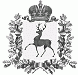 АДМИНИСТРАЦИЯ ШАРАНГСКОГО МУНИЦИПАЛЬНОГО РАЙОНАНИЖЕГОРОДСКОЙ ОБЛАСТИПОСТАНОВЛЕНИЕот 01.04.2021	N 163О паспортизации населенных пунктов в области пожарной безопасности в 2021 годуВ целях повышения уровня пожарной безопасности населенных пунктов Шарангского муниципального района в весенне-летний пожароопасный период 2021 года администрация Шарангского муниципального района п о с т а н о в л я е т:1. Создать комиссию по проверке противопожарного состояния территорий населенных пунктов, не подверженных угрозе лесных пожаров, к пожароопасному периоду (далее – комиссия) в следующем составе:Д.О. Ожиганов – глава местного самоуправления Шарангского муниципального района – председатель комиссии;члены комиссии:А.В. Медведева – заместитель главы администрации Шарангского муниципального района;Д.В. Закиров – начальник ОНД и ПР по Шарангскому району (по согласованию);глава администрации поселения (по согласованию).2. Рекомендовать главам администраций поселений Шарангского муниципального района в срок до 25 апреля 2021 года подготовить и представить на утверждение главе местного самоуправления Шарангского муниципального района паспорта готовности всех входящих в состав территории соответствующего поселения населенных пунктов, не подверженных угрозе лесных пожаров, к пожароопасному периоду в соответствии с типовой формой паспорта готовности населенного пункта, не подверженного угрозе лесных пожаров, к пожароопасному периоду.3. Признать утратившим силу постановление администрации Шарангского муниципального района от 27.03.2020 года № 158 «О паспортизации населенных пунктов в области пожарной безопасности в 2020 году».4. Контроль за исполнением настоящего постановления оставляю за собой.Глава местного самоуправления	Д.О. Ожиганов